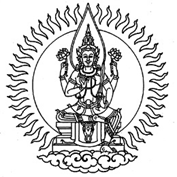 ระเบียบคณะกรรมการกำกับกิจการพลังงานว่าด้วยเครื่องแบบปฏิบัติการของเลขาธิการสำนักงานคณะกรรมการกำกับกิจการพลังงานพนักงานและลูกจ้างสำนักงานคณะกรรมการกำกับกิจการพลังงานพ.ศ. ๒๕๖๒โดยที่เป็นการสมควรกำหนดเครื่องแบบปฏิบัติการของเลขาธิการสำนักงานคณะกรรมการกำกับกิจการพลังงาน พนักงานและลูกจ้างสำนักงานคณะกรรมการกำกับกิจการพลังงาน อาศัยอำนาจตามความในมาตรา ๓๓ (๕) แห่งพระราชบัญญัติการประกอบกิจการพลังงาน    พ.ศ. ๒๕๕๐ ประกอบกับมติคณะกรรมการกำกับกิจการพลังงาน ในการประชุมครั้งที่ ๒๖/๒๕๖๒    (ครั้งที่ ๕๘๘) เมื่อวันที่ ๒๔ เมษายน ๒๕๖๒ คณะกรรมการกำกับกิจการพลังงานออกระเบียบไว ดังต่อไปนี้ ข้อ ๑  ระเบียบนี้เรียกว่า “ระเบียบคณะกรรมการกำกับกิจการพลังงาน ว่าด้วยเครื่องแบบปฏิบัติการของเลขาธิการสำนักงานคณะกรรมการกำกับกิจการพลังงาน พนักงานและลูกจ้างสำนักงานคณะกรรมการกำกับกิจการพลังงาน พ.ศ. ๒๕๖๒”ข้อ ๒  ระเบียบนี้ให้ใช้บังคับตั้งแต่วันถัดจากวันประกาศในราชกิจจานุเบกษาเป็นต้นไปข้อ ๓  ในระเบียบนี้“กกพ.” หมายความว่า คณะกรรมการกำกับกิจการพลังงาน“เลขาธิการ” หมายความว่า เลขาธิการสำนักงานคณะกรรมการกำกับกิจการพลังงาน“พนักงาน” หมายความว่า พนักงานของสำนักงานคณะกรรมการกำกับกิจการพลังงาน“ลูกจ้าง” หมายความว่า ลูกจ้างของสำนักงานคณะกรรมการกำกับกิจการพลังงานข้อ ๔  เครื่องแบบปฏิบัติการของเลขาธิการ พนักงานและลูกจ้าง มีลักษณะตามเอกสารแนบท้ายระเบียบนี้ ดังต่อไปนี้(๑)  หมวก(ก)  เลขาธิการ พนักงาน และลูกจ้างชาย ให้ใช้หมวกทรงหม้อตาลสีกรมท่า กระบังหน้า     ทำด้วยหนังหรือวัตถุเทียมหนังสีดำ สายรัดคางหนังเทียมหรือวัตถุเทียมหนังสีทอง มีดุมโลหะสีทองทรงกลมตราอักษรย่อ กกพ. ขนาดเส้นผ่าศูนย์กลาง ๑.๗ เซนติเมตร ติดที่ข้างหมวกข้างละ ๑ ดุม ผ้าพันหมวกสีดำ   ที่หน้าหมวกติดลายกนกทรงพุ่มข้าวบิณฑ์ปักดิ้นทองสูง ๗ เซนติเมตร กว้าง ๔.๘ เซนติเมตร บนหมวก         สีกรมท่า(ข)  เลขาธิการ พนักงาน และลูกจ้างหญิง ให้ใช้หมวกแก๊ปทรงอ่อน พับปีกสีกรมท่า สายรัดคาง   สีทอง มีดุมโลหะสีทองทรงกลมตราอักษรย่อ กกพ. ขนาดเส้นผ่าศูนย์กลาง ๑.๗ เซนติเมตร ติดที่ข้างหมวกข้างละ ๑ ดุม ผ้าพันหมวกสีดำ ที่หน้าหมวกติดลายกนกทรงพุ่มข้าวบิณฑ์ปักดิ้นทองสูง ๗ เซนติเมตร กว้าง ๔.๘เซนติเมตร บนหมวกสีกรมท่า(๒)  เสื้อสีขาว (ก)  เลขาธิการ พนักงาน และลูกจ้างชาย ให้ใช้เสื้อได้ ๒ แบบ๑)  แบบที่ ๑ เสื้อคอพับสีขาวแขนยาวรัดข้อมือ มีดุมที่ข้อมือข้างละ ๑ ดุม ตัวเสื้อผ่าอกตลอด มีสาบกว้าง ๓.๕ เซนติเมตร มีดุมที่คอและแนวอกเสื้อ ๖ ดุม ระยะห่างเท่าๆ กันพอสมควร              อกเสื้อทั้งสองข้างมีกระเป๋ารูปมน ปะข้างละ ๑ กระเป๋า มีใบปกกระเป๋าเป็นรูปมนชายกลางแหลม กึ่งกลางกระเป๋ามีแถบดิ่งกว้าง ๓.๕ เซนติเมตร ที่ปากกระเป๋าทั้งสองข้างมีดุมสำหรับขัดใบปกกระเป๋า ที่ไหล่เสื้อทั้งสองข้างมีอินทรธนูประดับติดกับเสื้อบริเวณไหล่เหนือบ่าทั้งสองข้าง ที่ปกเสื้อทั้งสองข้างประดับเครื่องหมายองค์สุริยเทพ เมื่อสวมเสื้อนี้ให้ขัดดุมทุกดุม ยกเว้นดุมบนสุดที่อกเสื้อติดกับคอ และให้สอดชายเสื้อไว้ในกางเกง  ๒)  แบบที่ ๒ เสื้อคอพับสีขาวแขนสั้น ตัวเสื้อผ่าอกตลอด มีสาบกว้าง ๓.๕ เซนติเมตร      มีดุมที่คอและแนวอกเสื้อ ๖ ดุม ระยะห่างเท่าๆ กันพอสมควร อกเสื้อทั้งสองข้างมีกระเป๋ารูปมน ปะข้างละ 
๑ กระเป๋า มีใบปกกระเป๋าเป็นรูปมนชายกลางแหลม กึ่งกลางกระเป๋ามีแถบดิ่งกว้าง ๓.๕ เซนติเมตร 
ที่ปากกระเป๋าทั้งสองข้างมีดุมสำหรับขัดใบปกกระเป๋า ที่ไหล่เสื้อทั้งสองข้างมีอินทรธนูประดับติดกับเสื้อบริเวณไหล่เหนือบ่าทั้งสองข้าง เมื่อสวมเสื้อนี้ให้ขัดดุมทุกดุม ยกเว้นดุมบนสุดที่อกเสื้อติดกับคอ และให้สอดชายเสื้อไว้ในกางเกง(ข)  เลขาธิการ พนักงาน และลูกจ้างหญิง ให้ใช้เสื้อได้ ๓ แบบ๑)  ใช้แบบที่ ๑ ของเลขาธิการ พนักงาน และลูกจ้างชาย โดยอนุโลม๒)  แบบที่ ๒ เสื้อคอพับสีขาวแขนสั้น ตัวเสื้อผ่าอกตลอด มีสาบกว้าง ๒.๕ เซนติเมตร       มีดุมที่คอและแนวอกเสื้อ ๖ ดุม ระยะห่างเท่าๆ กันพอสมควร อกเสื้อทั้งสองข้างมีกระเป๋ารูปมน ปะข้างละ 
๑ กระเป๋า มีใบปกกระเป๋าเป็นรูปมนชายกลางแหลม กึ่งกลางกระเป๋ามีแถบดิ่งกว้าง ๒.๕ เซนติเมตร 
ที่ปากกระเป๋าทั้งสองข้างมีดุมสำหรับขัดใบปกกระเป๋า ที่ไหล่เสื้อทั้งสองข้างมีอินทรธนูประดับติดกับเสื้อบริเวณไหล่เหนือบ่าทั้งสองข้าง เมื่อสวมเสื้อนี้ให้ขัดดุมทุกดุม ยกเว้นดุมบนสุดที่อกเสื้อติดกับคอ และให้สอดชายเสื้อไว้ในกางเกงหรือกระโปรง๓)  แบบที่ ๓ เสื้อคอแบะ (ปกเทเลอร์) ปล่อยเอว แขนสั้น ตัวเสื้อผ่าอกตลอด ไม่มีสาบเสื้อ มีดุมที่แนวอกเสื้อ ๓ ดุม ระยะห่างเท่าๆ กันพอสมควร มีกระเป๋าปะด้านล่าง ๒ กระเป๋า รูปสี่เหลี่ยมปะติดกับตัวเสื้อในระดับเอวข้างละ ๑ กระเป๋า มีใบปกกระเป๋ารูปมนชายกลางแหลม กึ่งกลางกระเป๋ามีแถบดิ่งกว้าง ๒.๕ เซนติเมตร ที่ปากกระเป๋าทั้งสองข้างมีดุมสำหรับขัดใบปกกระเป๋า ที่ไหล่เสื้อทั้งสองข้างมีอินทรธนูประดับติดกับเสื้อตรงบริเวณไหล่เหนือบ่าทั้งสองข้าง เมื่อสวมเสื้อนี้ให้ขัดดุมทุกดุมดุมที่ใช้กับเสื้อทั้งหมดมีลักษณะเป็นรูปกลมแบนทำด้วยวัตถุสีเดียวกับเสื้อเลขาธิการ พนักงาน และลูกจ้างหญิงมุสลิม ให้ใช้เสื้อคอพับสีขาวแขนยาวรัดข้อมือตามแบบที่ ๑ ของเลขาธิการ พนักงาน และลูกจ้างชายโดยอนุโลมเลขาธิการ พนักงาน และลูกจ้าง ผู้ที่ได้รับพระราชทานเครื่องราชอิสริยาภรณ์ให้ประดับแถบเครื่องราชอิสริยาภรณ์ที่อกเสื้อด้านซ้าย(๓)  กางเกง กระโปรง สีกรมท่า(ก)  เลขาธิการ พนักงาน และลูกจ้างชาย ให้ใช้กางเกงขายาวทรงสุภาพ ไม่พับปลายขา ปลายขาปิดตาตุ่ม กว้างไม่น้อยกว่า ๑๖ เซนติเมตร และไม่เกิน ๒๒ เซนติเมตร มีจีบไม่เกินข้างละ ๒ จีบหรือไม่มีจีบ       ที่ขอบเอวมีห่วงสำหรับสอดเข็มขัดทำด้วยผ้าสีเดียวกับกางเกงกว้างไม่เกิน ๑ เซนติเมตร จำนวน ๖ ห่วง ที่แนวตะเข็บขอบกางเกงด้านข้างมีกระเป๋าเจาะข้างละ ๑ กระเป๋า ด้านหลังมีกระเป๋าเจาะข้างละ ๑ กระเป๋า ไม่มีใบปกกระเป๋า(ข)  เลขาธิการ พนักงาน และลูกจ้างหญิง ให้ใช้กางเกงหรือกระโปรงได้ ๒ แบบ๑)  แบบที่ ๑ กางเกงขายาวทรงสุภาพ ขาตรง ไม่พับปลายขา ปลายขาปิดตาตุ่มกว้าง    ไม่น้อยกว่า ๑๖ เซนติเมตร และกว้างไม่เกิน ๒๒ เซนติเมตร ไม่มีลวดลาย ขอบกางเกงกว้างประมาณ ๑ นิ้ว 
มีหรือไม่มีกระเป๋าก็ได้ ที่ขอบเอวมีห่วงสำหรับสอดเข็มขัดทำด้วยผ้าสีเดียวกับกางเกงกว้างไม่เกิน ๑ เซนติเมตร จำนวน ๕ ห่วง ที่แนวตะเข็บขอบกางเกง๒)  แบบที่ ๒ กระโปรงยาว ทรงตรง หรือปลายบานเล็กน้อย ปิดเข่าพอสมควร ด้านข้าง มีกระเป๋าเจาะข้างละ ๑ กระเป๋า ไม่มีใบปกกระเป๋า ปากกระเป๋าเฉียงลงทางข้างเล็กน้อย หรือจะไม่มีกระเป๋า ก็ได้เลขาธิการ พนักงาน และลูกจ้างหญิงมุสลิม ให้ใช้กระโปรงยาวคลุมข้อเท้าได้โดยอนุโลม(๔)  อินทรธนู ให้มีอินทรธนูสำหรับใช้ประดับเหนือบ่าทั้งสองข้างจากไหล่ไปคอ อินทรธนูแข็งกว้าง ๔ - ๕ เซนติเมตร ด้านคอปลายแหลมและมีลักษณะ ดังต่อไปนี้(ก)  เลขาธิการ พื้นทำด้วยผ้าไหมสีทอง มีดุมโลหะสีทองทรงกลมตราอักษรย่อ กกพ. ขนาดเส้นผ่านศูนย์กลาง ๑.๗ เซนติเมตร ตรงกลางมีองค์สุริยเทพโลหะสีทอง ขนาดเส้นผ่านศูนย์กลาง ๓ เซนติเมตร และลายดอกก้ามปู ๒ ดอก(ข)  พนักงานตำแหน่งผู้บริหารระดับสูง หรือเทียบเท่า พื้นทำด้วยผ้าไหมสีทอง มีดุมโลหะสีทองทรงกลมตราอักษรย่อ กกพ. ขนาดเส้นผ่านศูนย์กลาง ๑.๗ เซนติเมตร ตรงกลางมีองค์สุริยเทพโลหะสีทอง ขนาดเส้นผ่านศูนย์กลาง ๓ เซนติเมตร และลายดอกก้ามปู ๑ ดอก(ค)  พนักงานตำแหน่งผู้บริหารระดับอาวุโส หรือเทียบเท่า พื้นทำด้วยผ้าไหมสีทอง มีดุมโลหะสีทองทรงกลมตราอักษรย่อ กกพ. ขนาดเส้นผ่านศูนย์กลาง ๑.๗ เซนติเมตร ตรงกลางมีองค์สุริยเทพโลหะสีทอง ขนาดเส้นผ่านศูนย์กลาง ๓ เซนติเมตร  (ง)  พนักงานตำแหน่งผู้บริหารระดับกลาง หรือเทียบเท่า พื้นทำด้วยผ้าไหมสีทอง มีดุมโลหะสีเงินทรงกลมตราอักษรย่อ กกพ. ขนาดเส้นผ่านศูนย์กลาง ๑.๗ เซนติเมตร ตรงกลางมีองค์สุริยเทพโลหะสีเงิน ขนาดเส้นผ่านศูนย์กลาง ๓ เซนติเมตร  (จ)  พนักงานตำแหน่งเจ้าหน้าที่วิชาการ พื้นทำด้วยผ้าสักหลาดสีกรมท่า มีดุมโลหะสีทองทรงกลมตราอักษรย่อ กกพ. ขนาดเส้นผ่านศูนย์กลาง ๑.๗ เซนติเมตร ตรงกลางมีองค์สุริยเทพโลหะสีทอง ขนาดเส้นผ่านศูนย์กลาง ๓ เซนติเมตร มีแถบ      สีทองขนาด ๑ เซนติเมตร ติดทางต้นอินทรธนู ๓ แถบ ห่างกันแถบละ ๐.๕ เซนติเมตร(ฉ) พนักงานตำแหน่งเจ้าหน้าที่ทั่วไป พื้นทำด้วยผ้าสักหลาดสีกรมท่า มีดุมโลหะสีทองทรงกลมตราอักษรย่อ กกพ. ขนาดเส้นผ่านศูนย์กลาง ๑.๗ เซนติเมตร ตรงกลางมีองค์สุริยเทพโลหะสีทอง ขนาดเส้นผ่านศูนย์กลาง ๓ เซนติเมตร มีแถบ    สีทองขนาด ๑ เซนติเมตร ติดทางต้นอินทรธนู ๒ แถบ ห่างกันแถบละ ๐.๕ เซนติเมตร(ช) ลูกจ้าง พื้นทำด้วยผ้าสักหลาดสีกรมท่า มีดุมโลหะสีทองทรงกลมตราอักษรย่อ กกพ. ขนาดเส้นผ่านศูนย์กลาง ๑.๗ เซนติเมตร ตรงกลางมีองค์สุริยเทพโลหะสีทอง ขนาดเส้นผ่านศูนย์กลาง ๓ เซนติเมตร มีแถบ    สีทองขนาด ๑ เซนติเมตร ติดทางต้นอินทรธนู ๑ แถบ  (๕)  เข็มขัดให้ใช้สายเข็มขัดทำด้วยด้ายถักสีกรมท่า หัวเข็มขัดทำด้วยโลหะสีทองเป็นรูปสี่เหลี่ยมผืนผ้าแนวนอน มีตราอักษรย่อ กกพ. ประดับกึ่งกลางหัวเข็มขัด(๖)  รองเท้า ถุงเท้า (ก)  เลขาธิการ พนักงาน และลูกจ้างชาย ให้ใช้รองเท้าหุ้มส้นหรือหุ้มข้อ ไม่มีลวดลาย ทำด้วยหนังหรือวัตถุเทียมหนังสีดำ ถุงเท้าสีดำ(ข)  เลขาธิการ พนักงาน และลูกจ้างหญิง ให้ใช้รองเท้าหุ้มส้น ปิดปลายเท้าส้นสูงไม่เกิน ๑๐ เซนติเมตร ไม่มีลวดลาย ทำด้วยหนังหรือวัตถุเทียมหนังสีดำ(๗)  ป้ายชื่อให้มีป้ายชื่อพื้นสีดำ ขนาดกว้างไม่เกิน ๒.๕ เซนติเมตร แสดงชื่อตัว ชื่อสกุล ด้วยตัวอักษรสีทอง และอาจแสดงชื่อตำแหน่งในการบริหารหรือชื่อตำแหน่งในสายงาน ประดับที่อกเสื้อด้านขวาข้อ ๕  เลขาธิการ พนักงาน และลูกจ้าง ซึ่งได้รับเครื่องหมายแสดงความสามารถหรือเข็มแสดง     วิทยฐานะของสถาบันการศึกษาของทางราชการหรือหน่วยงานของรัฐ ให้ประดับเครื่องหมายหรือเข็มนั้นได้ตามที่ส่วนราชการหรือหน่วยงานของรัฐนั้นกำหนดข้อ ๖  ให้ประธานกรรมการกำกับกิจการพลังงานเป็นผู้รักษาการตามระเบียบนี้ และให้ กกพ. เป็น       ผู้มีอำนาจวินิจฉัยชี้ขาดปัญหาเกี่ยวกับการปฏิบัติตามระเบียบนี้				   ประกาศ  ณ  วันที่        สิงหาคม พ.ศ. ๒๕๖๒							    (นายเสมอใจ ศุขสุเมฆ)    ประธานกรรมการกำกับกิจการพลังงานเอกสารแนบท้ายระเบียบคณะกรรมการกำกับกิจการพลังงานว่าด้วยเครื่องแบบปฏิบัติการของเลขาธิการสำนักงานคณะกรรมการกำกับกิจการพลังงานพนักงานและลูกจ้างสำนักงานคณะกรรมการกำกับกิจการพลังงานพ.ศ. ๒๕๖๒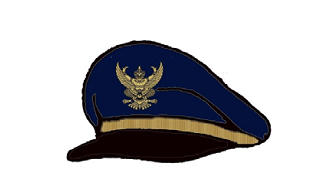 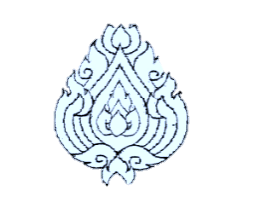 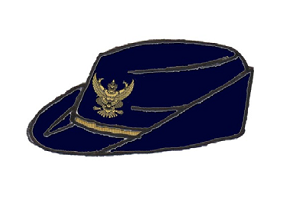 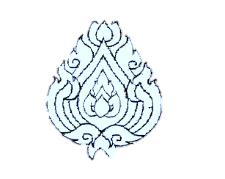 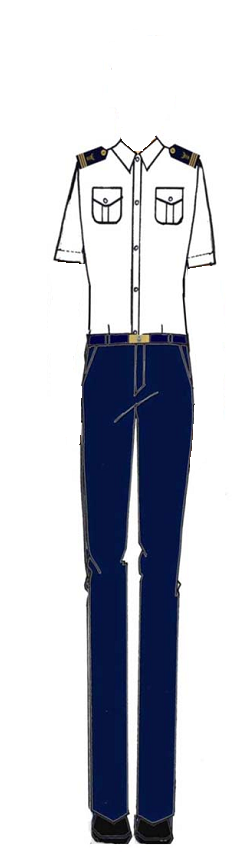 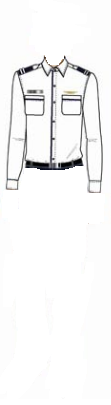 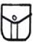 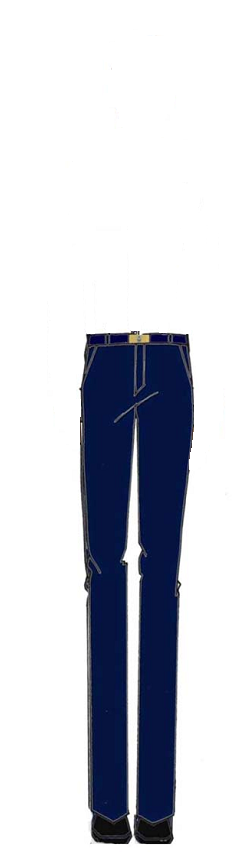 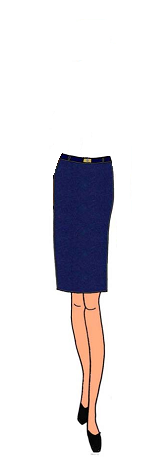 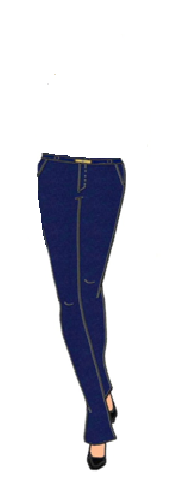 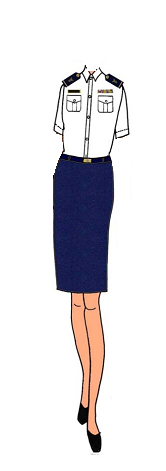 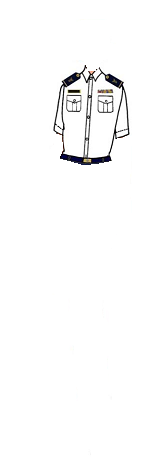 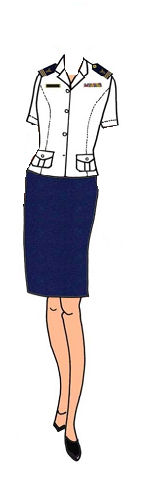 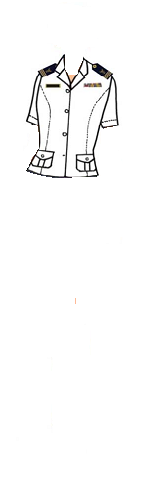 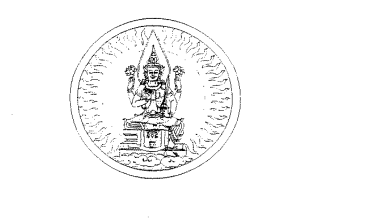 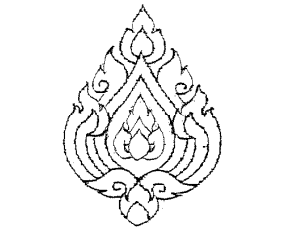 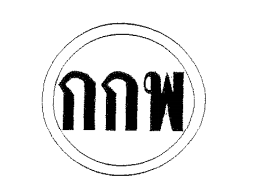 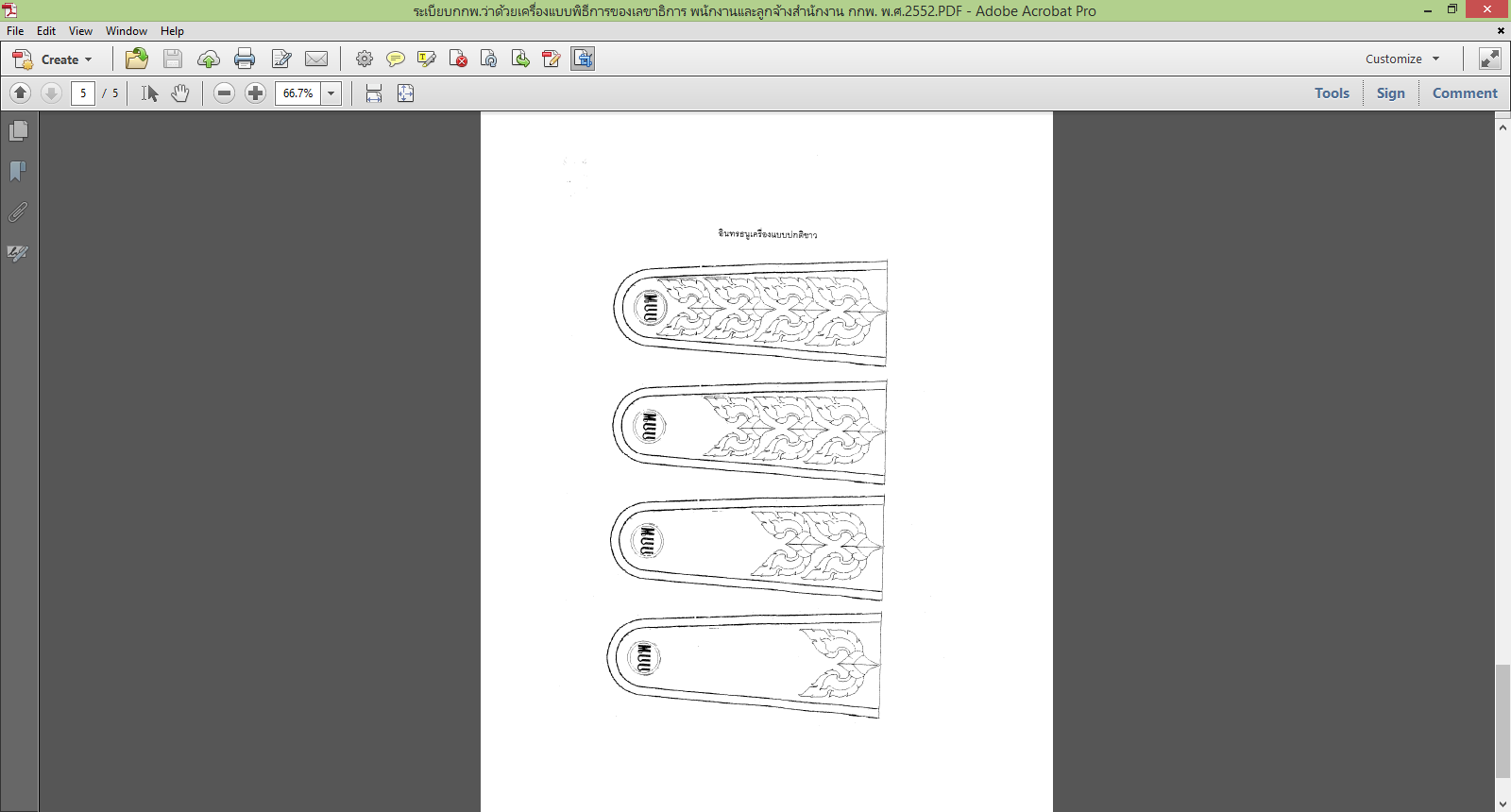 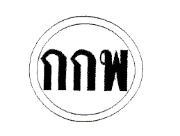 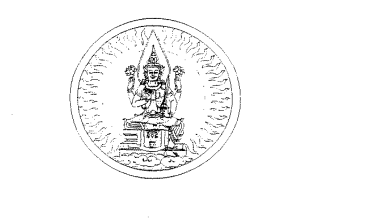 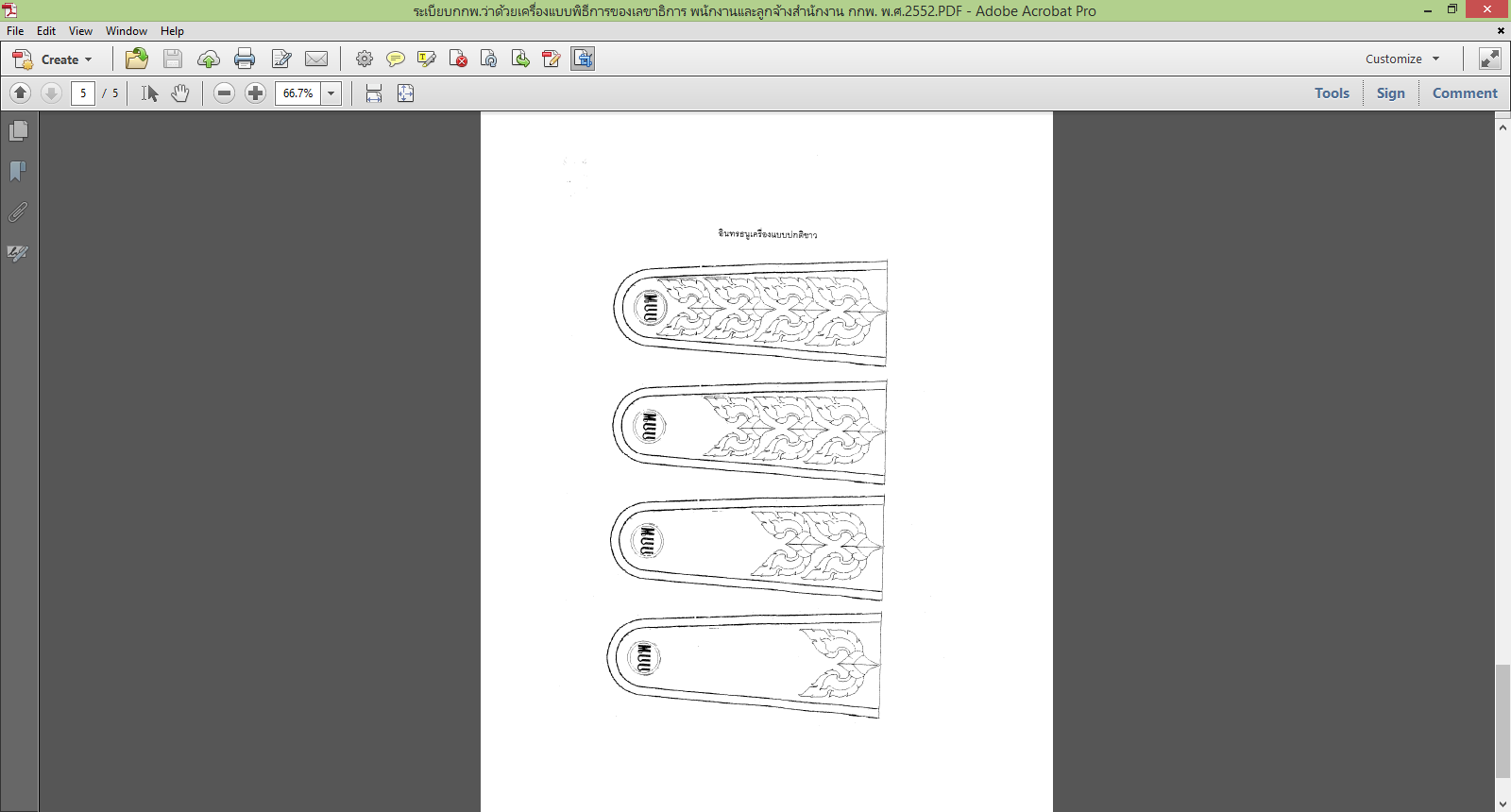 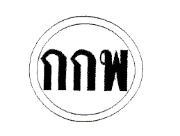 